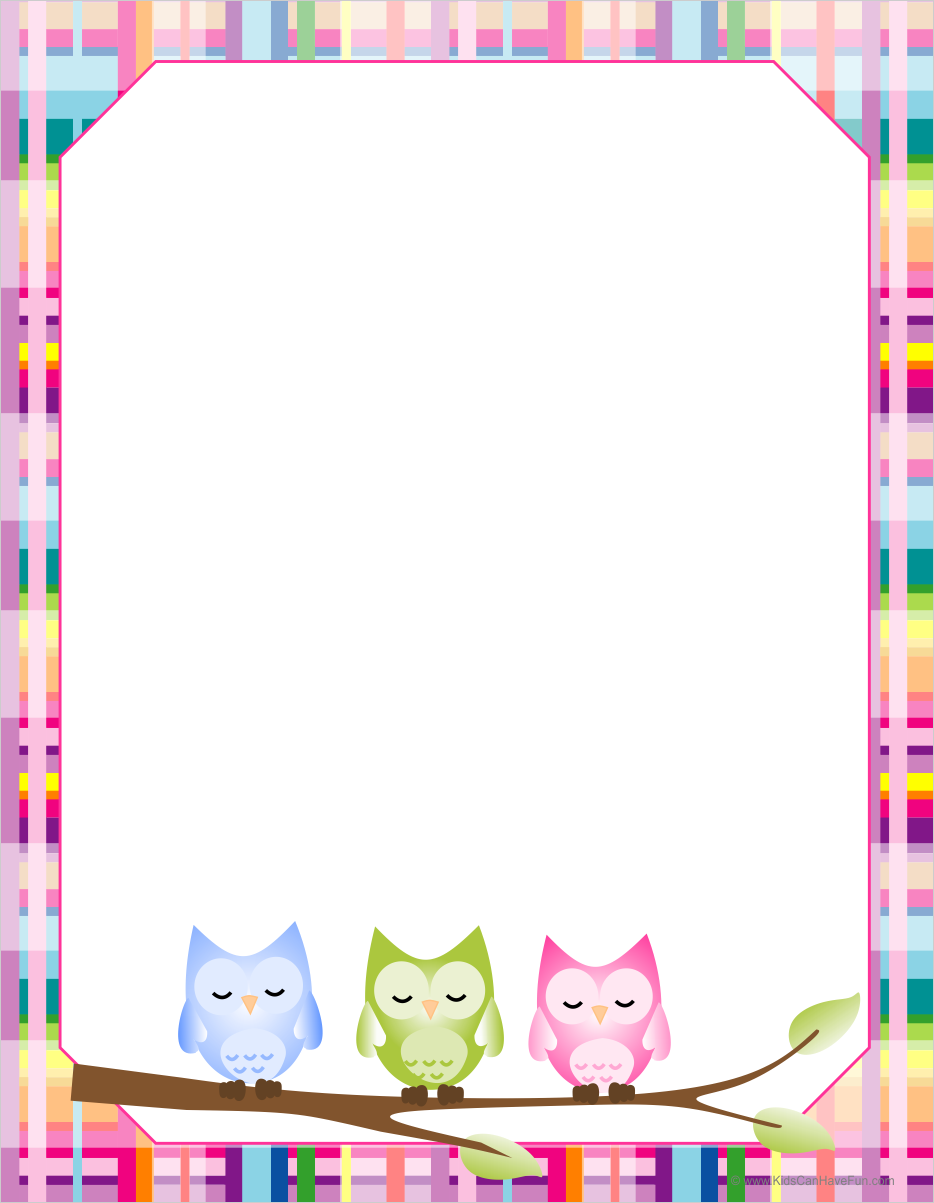 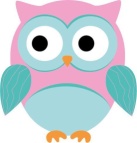        Project ‘Griezelen’ 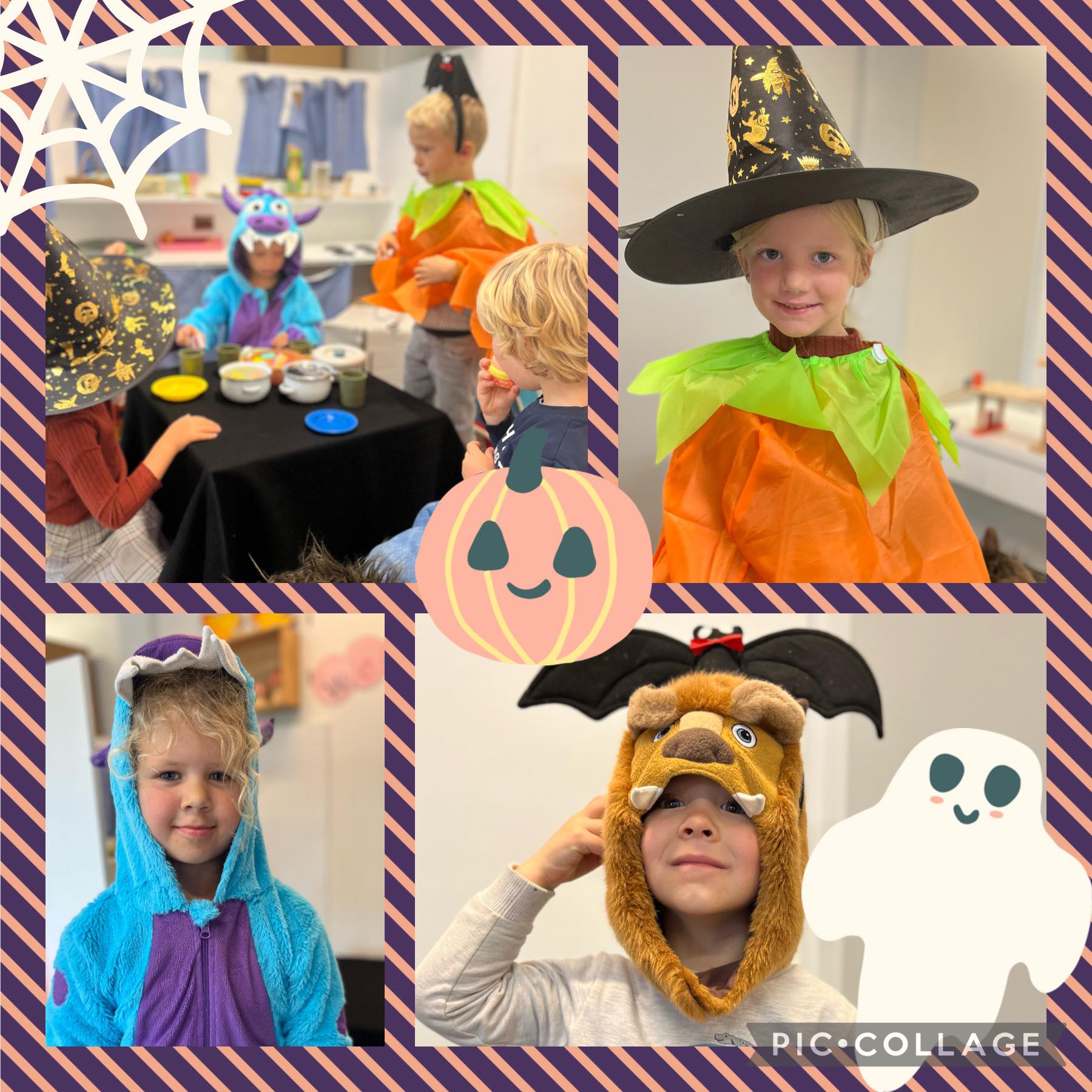 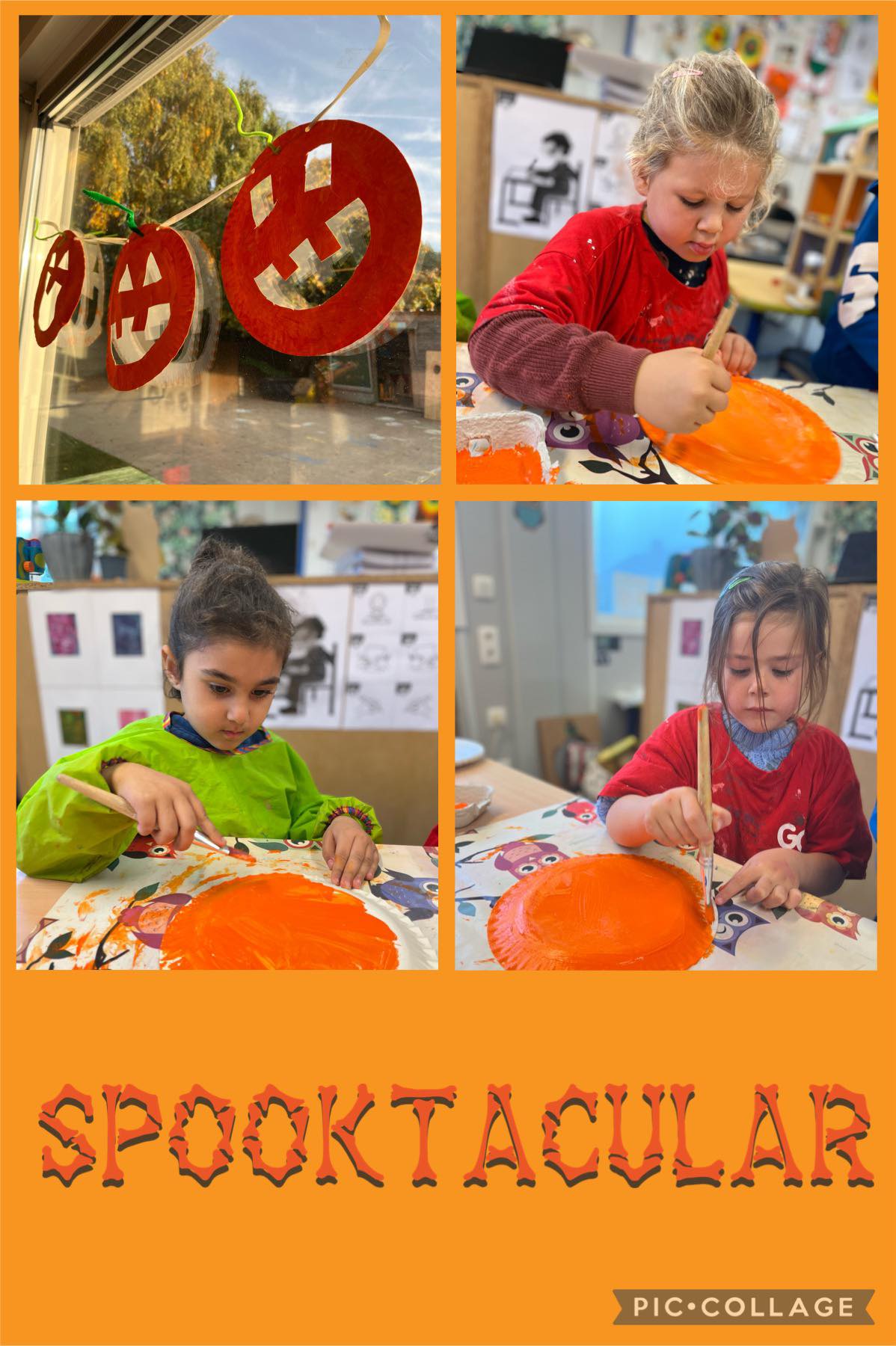 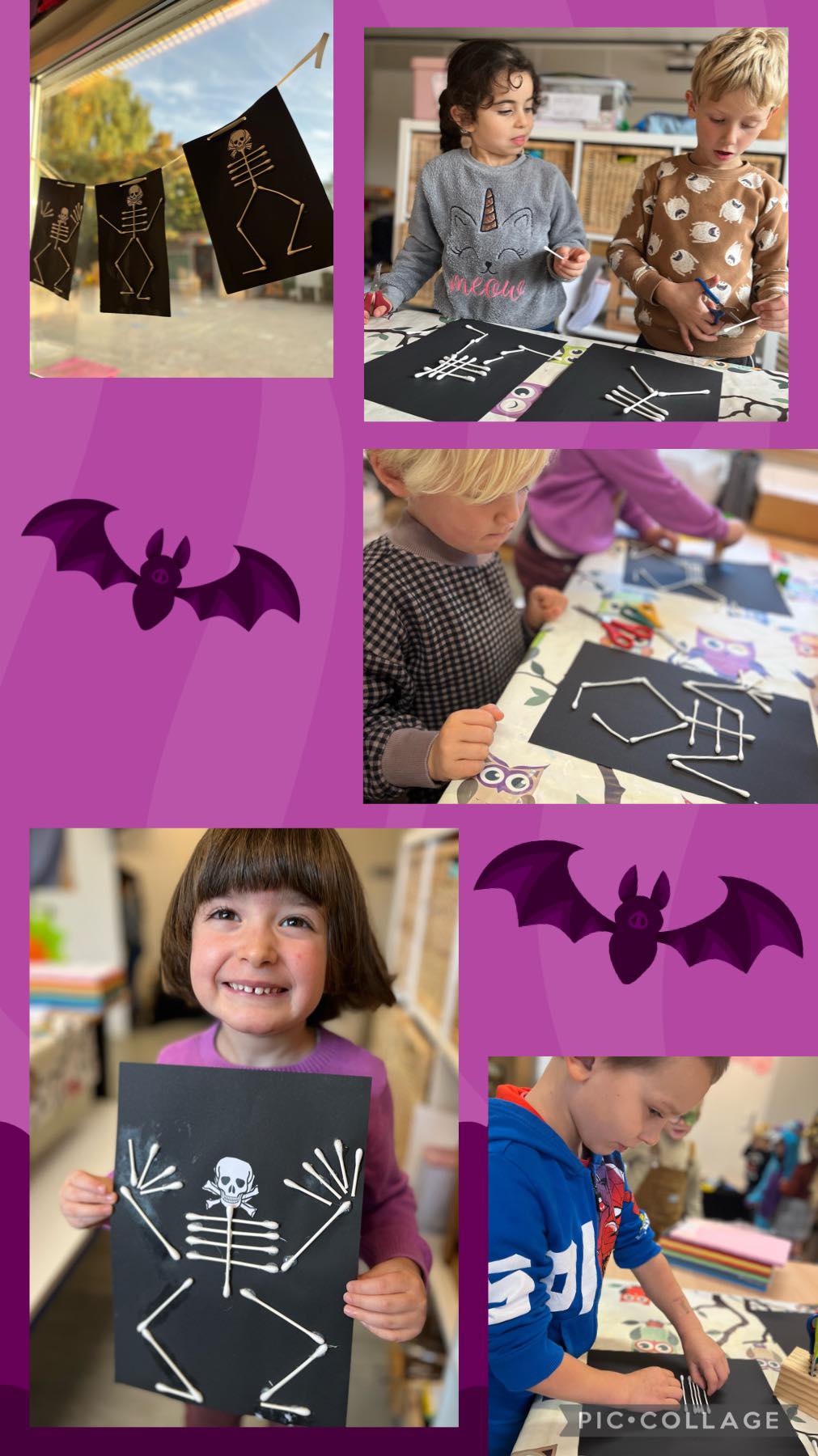 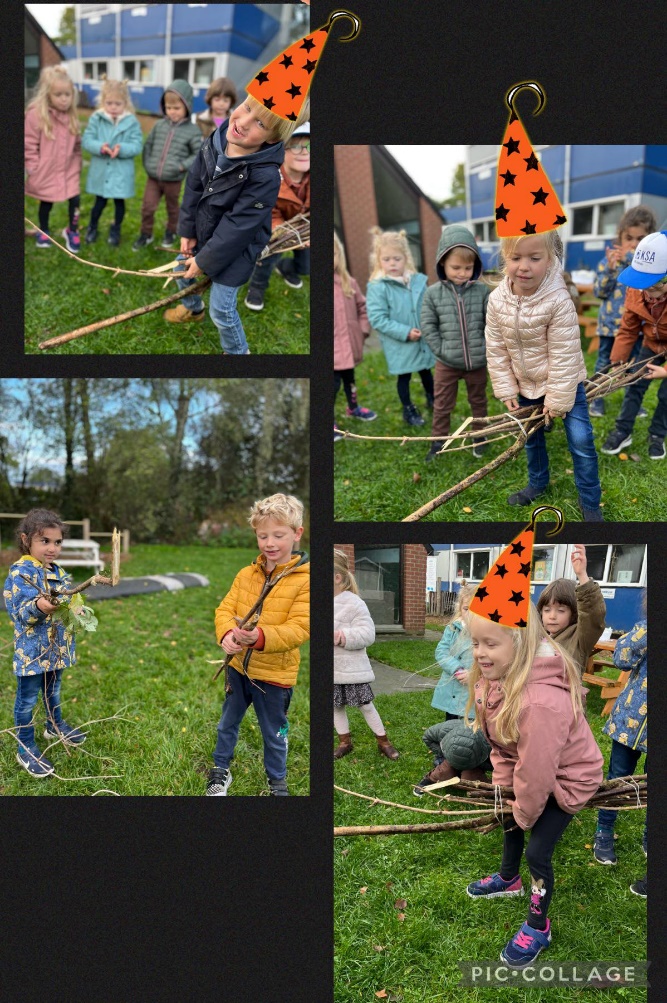 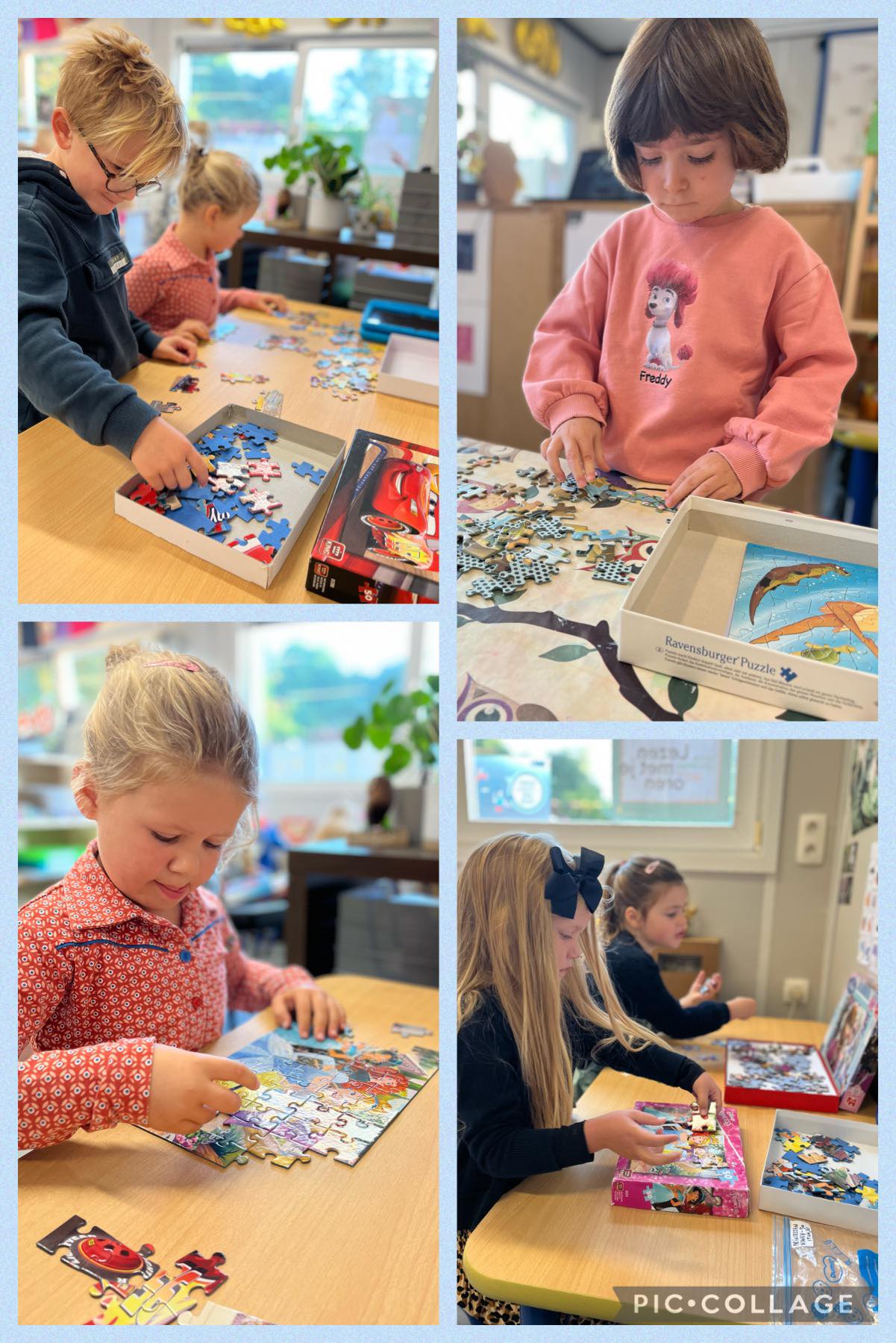 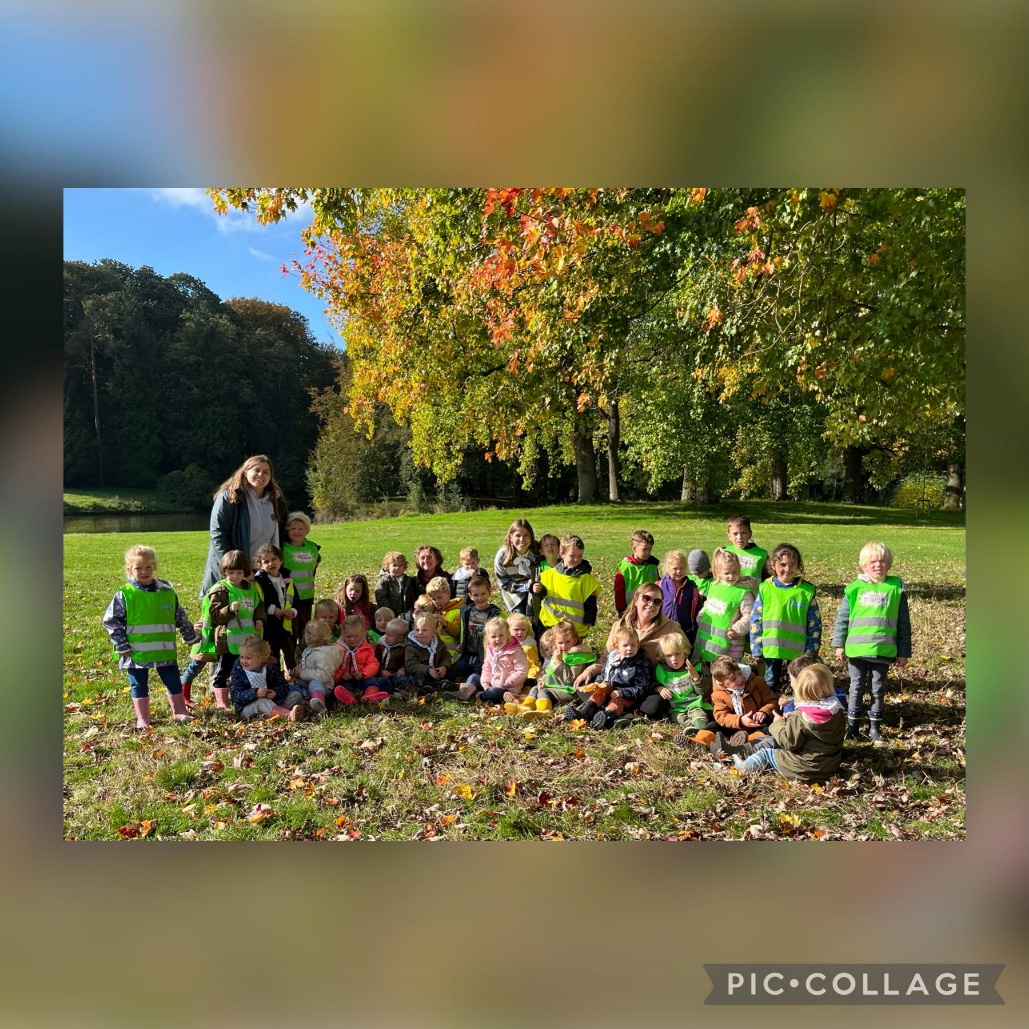 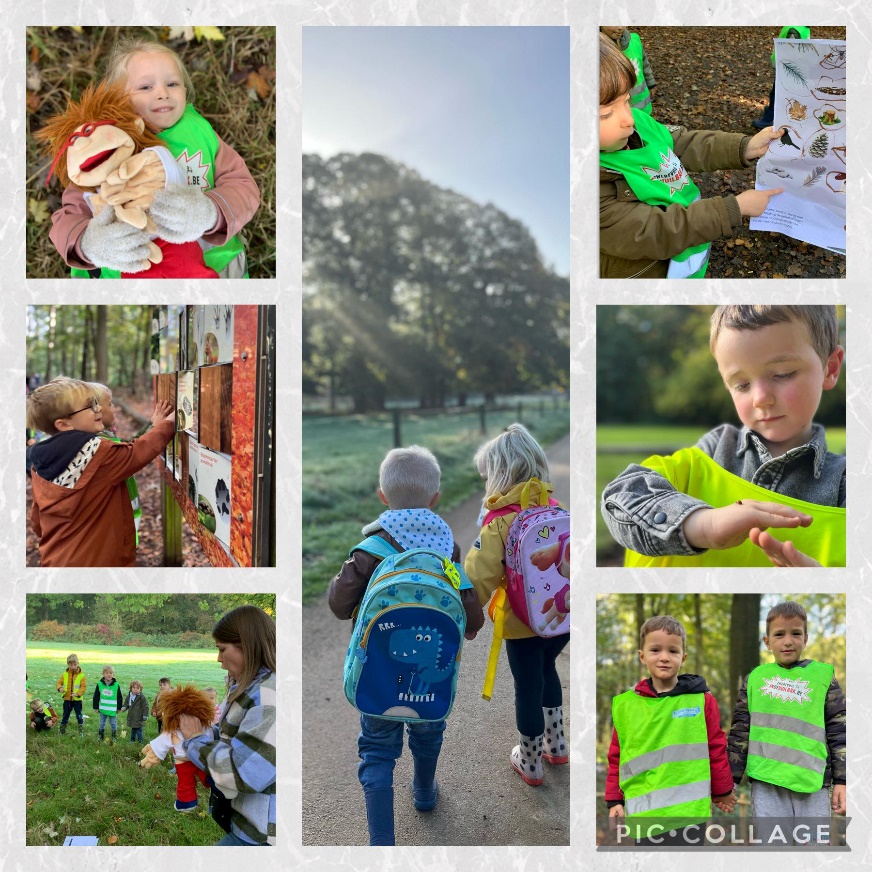 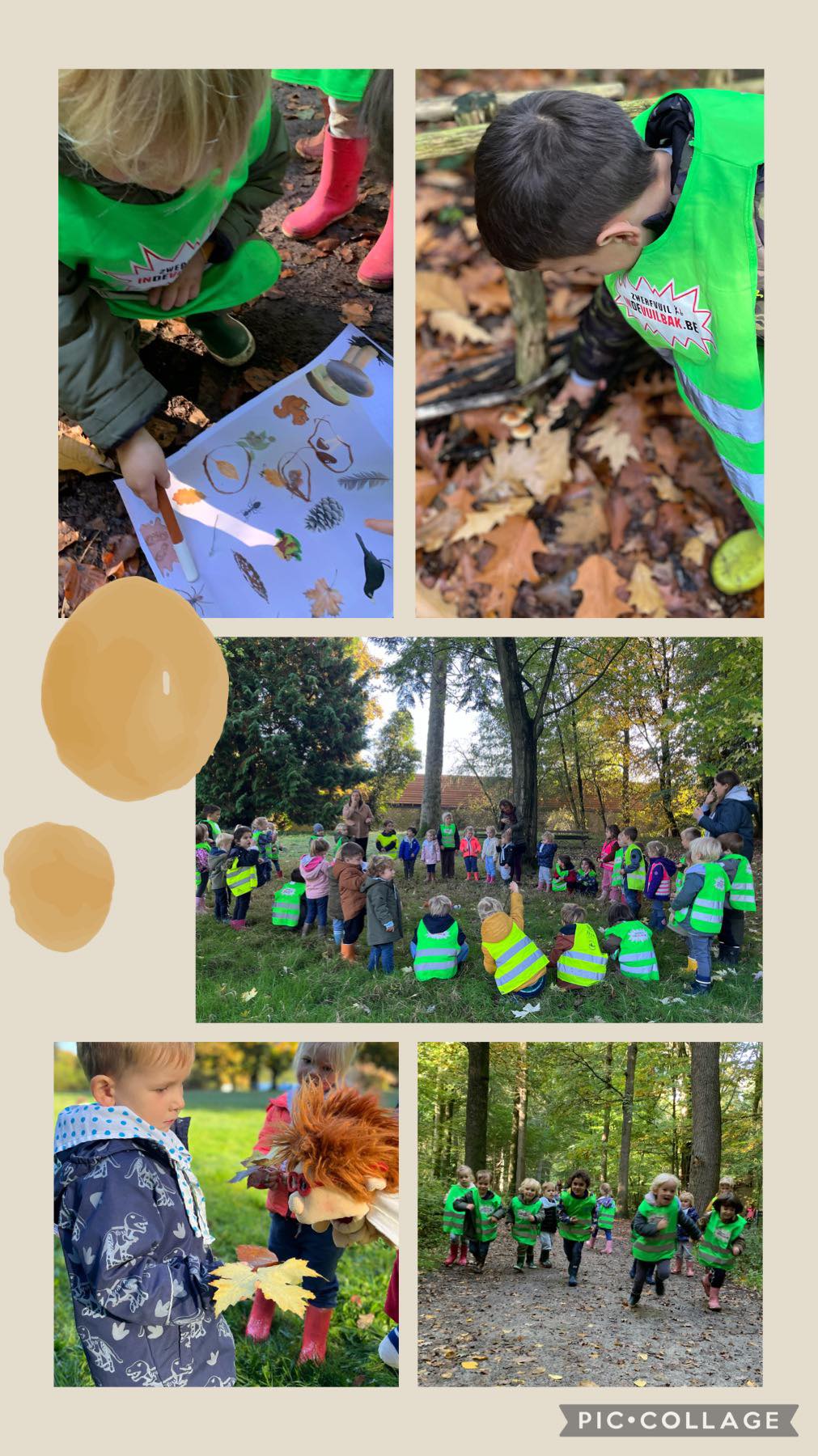 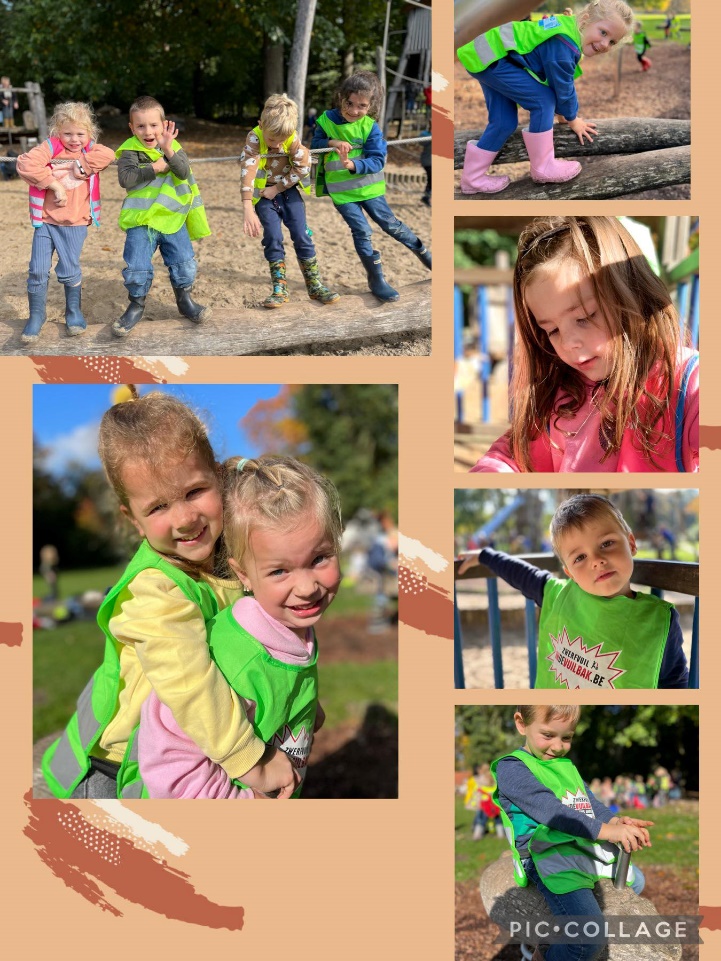 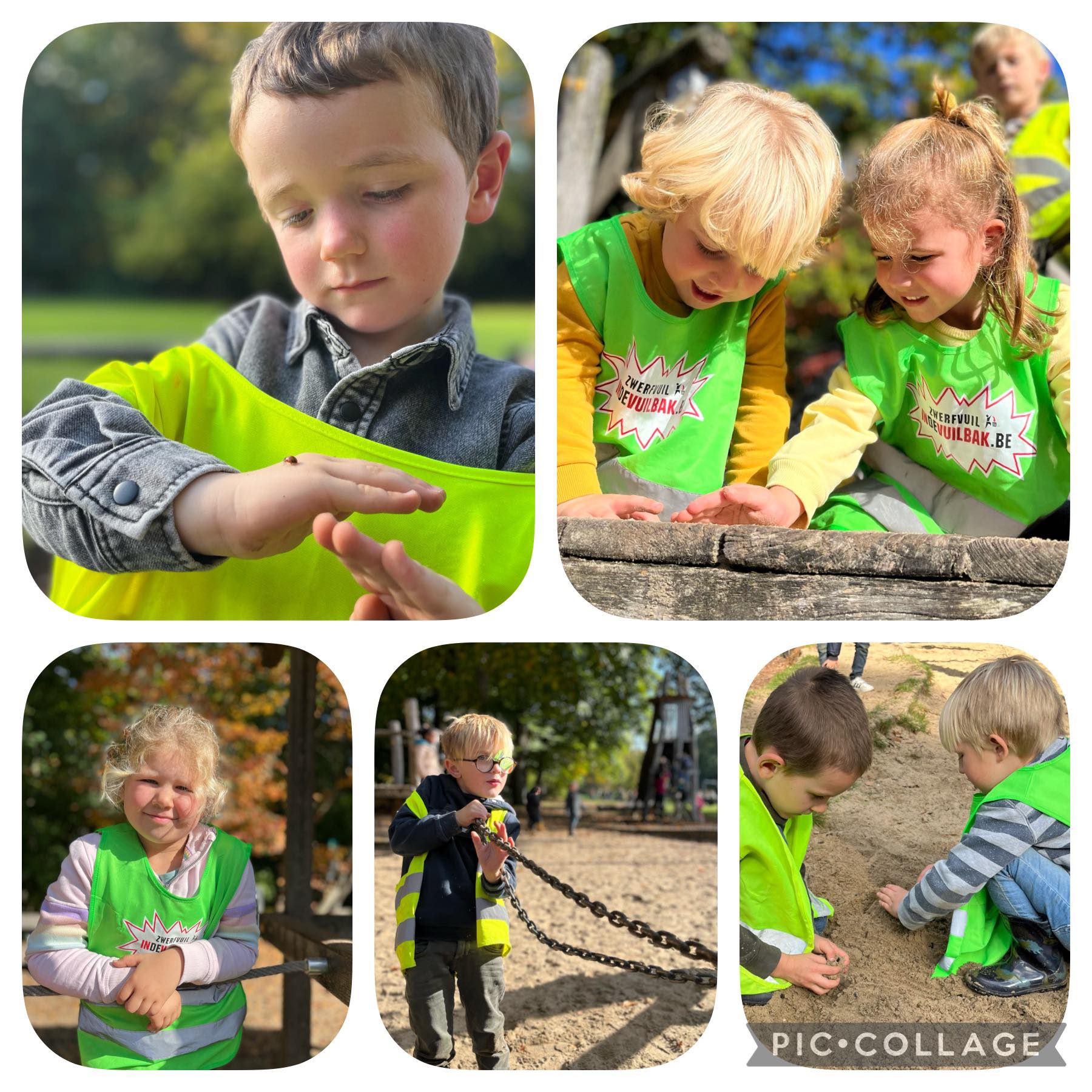 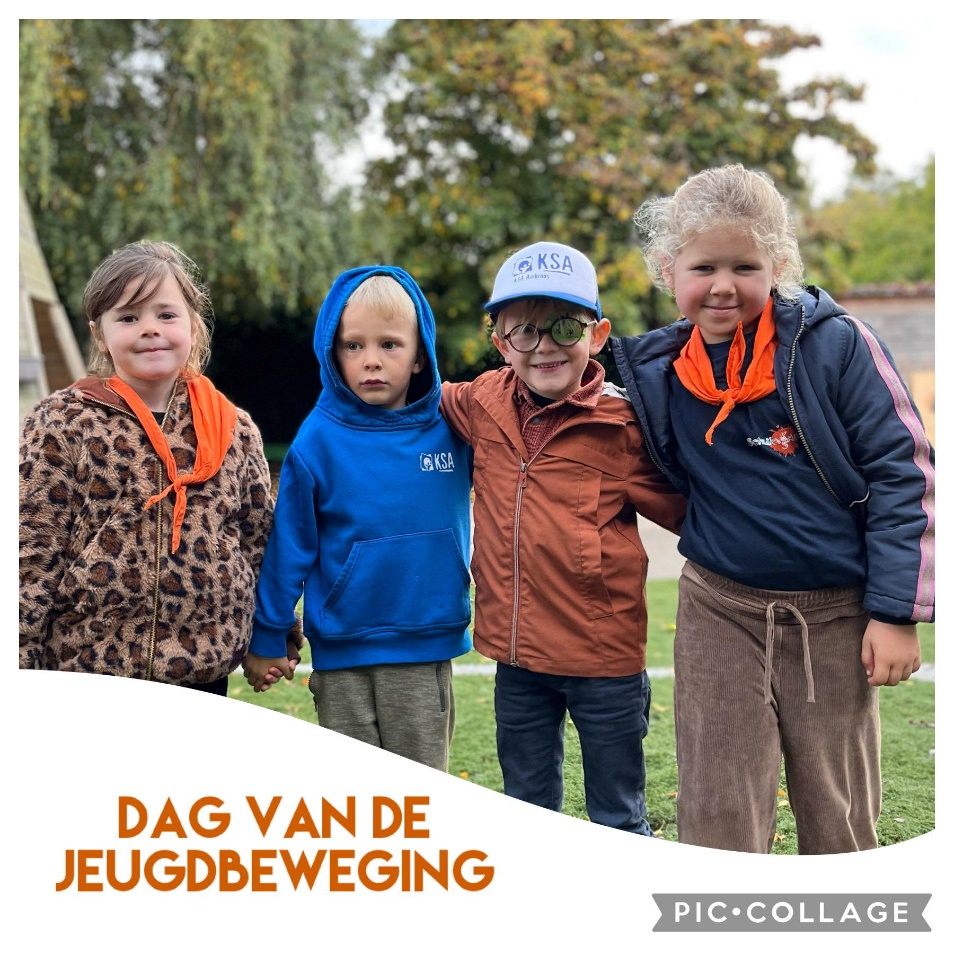 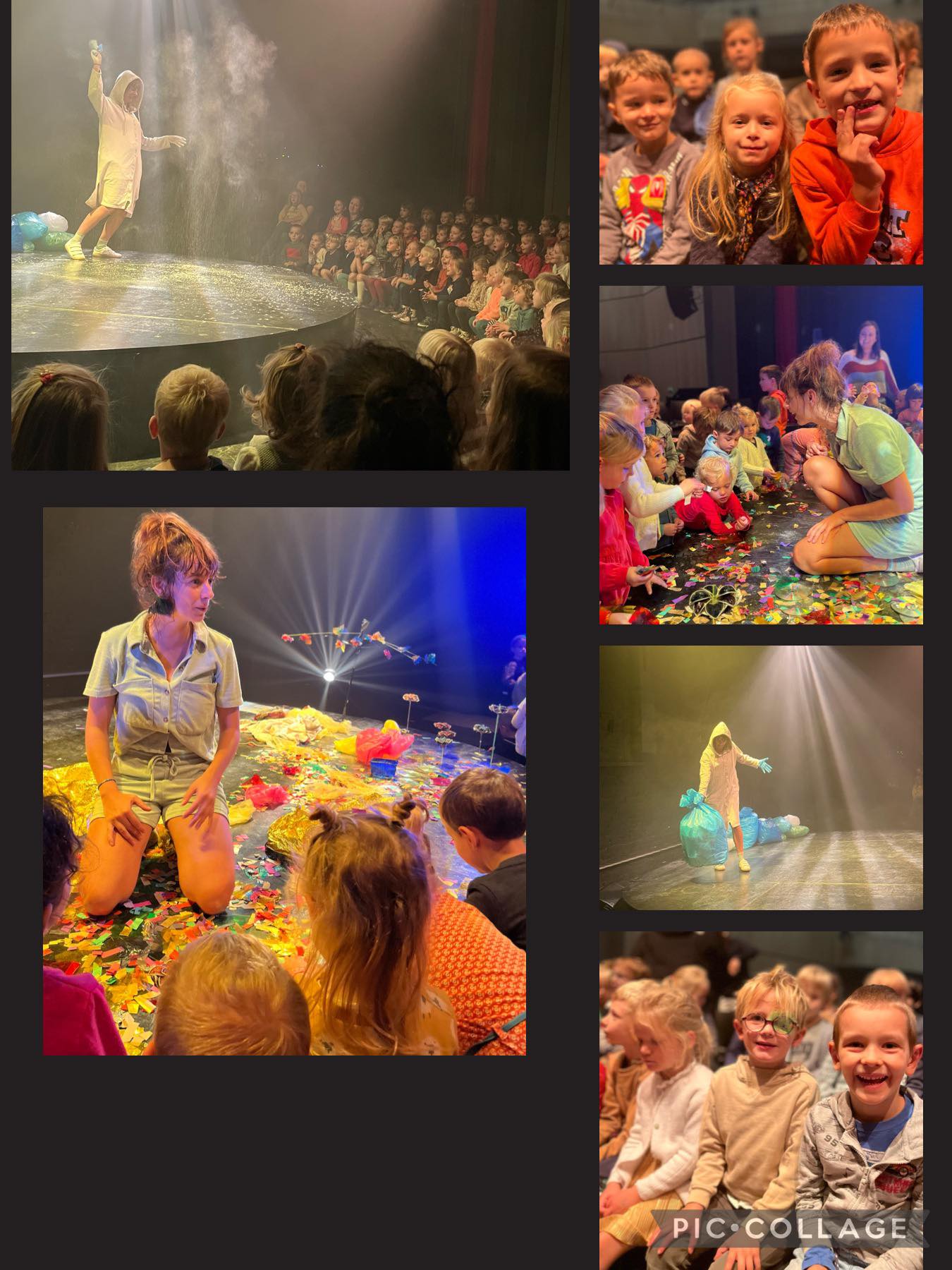 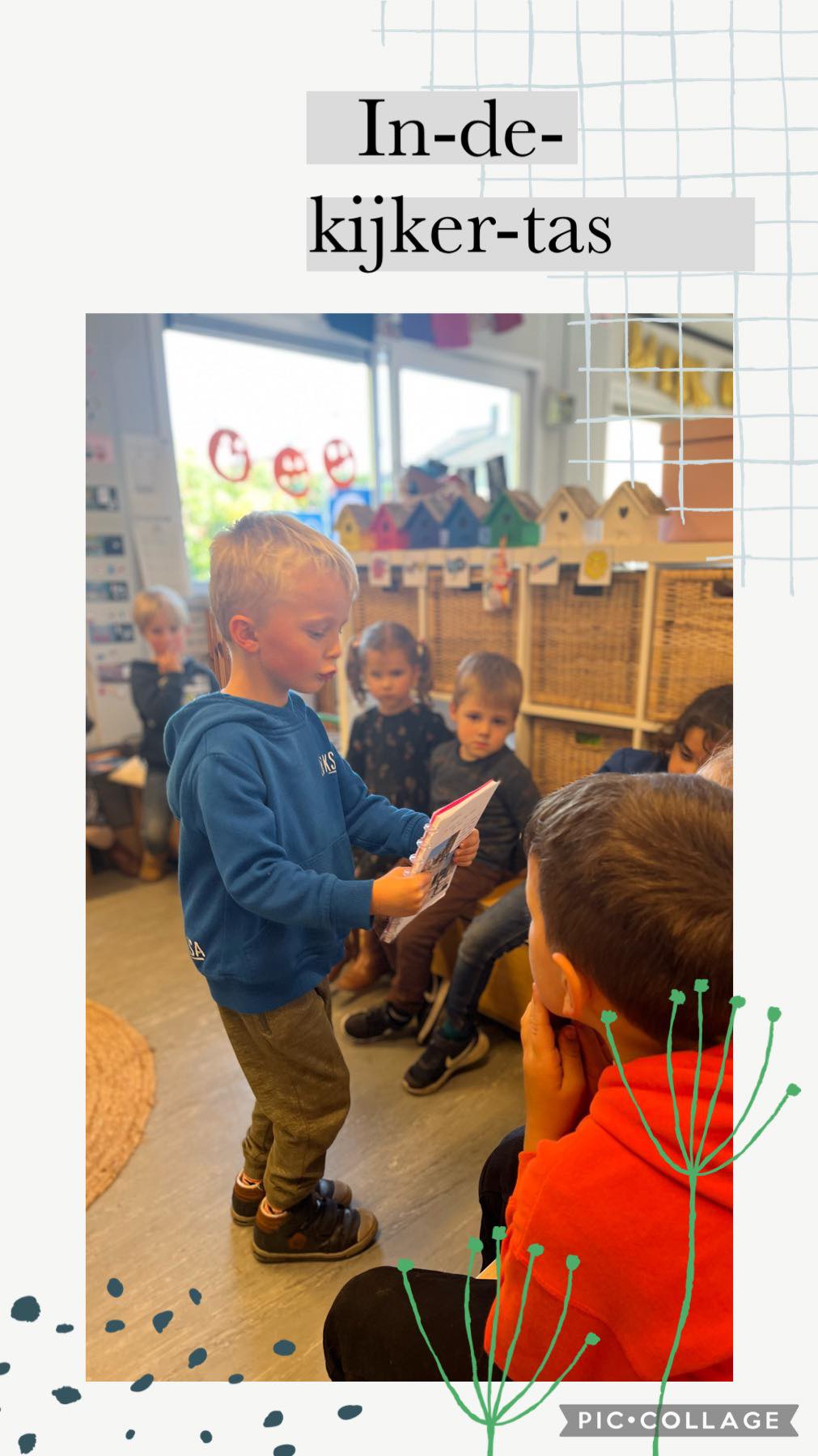 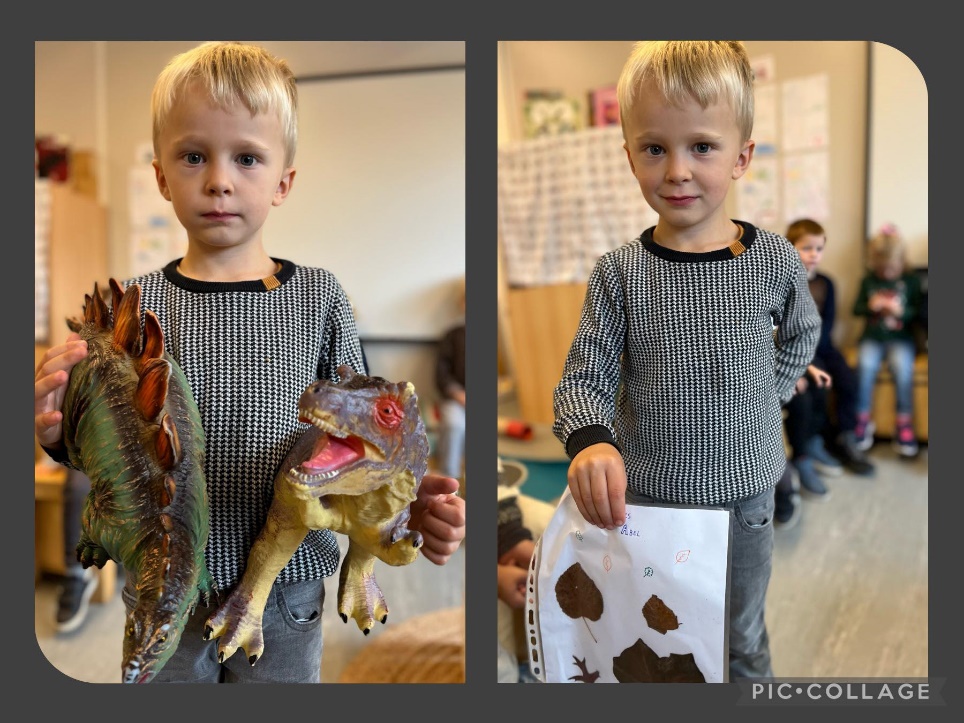 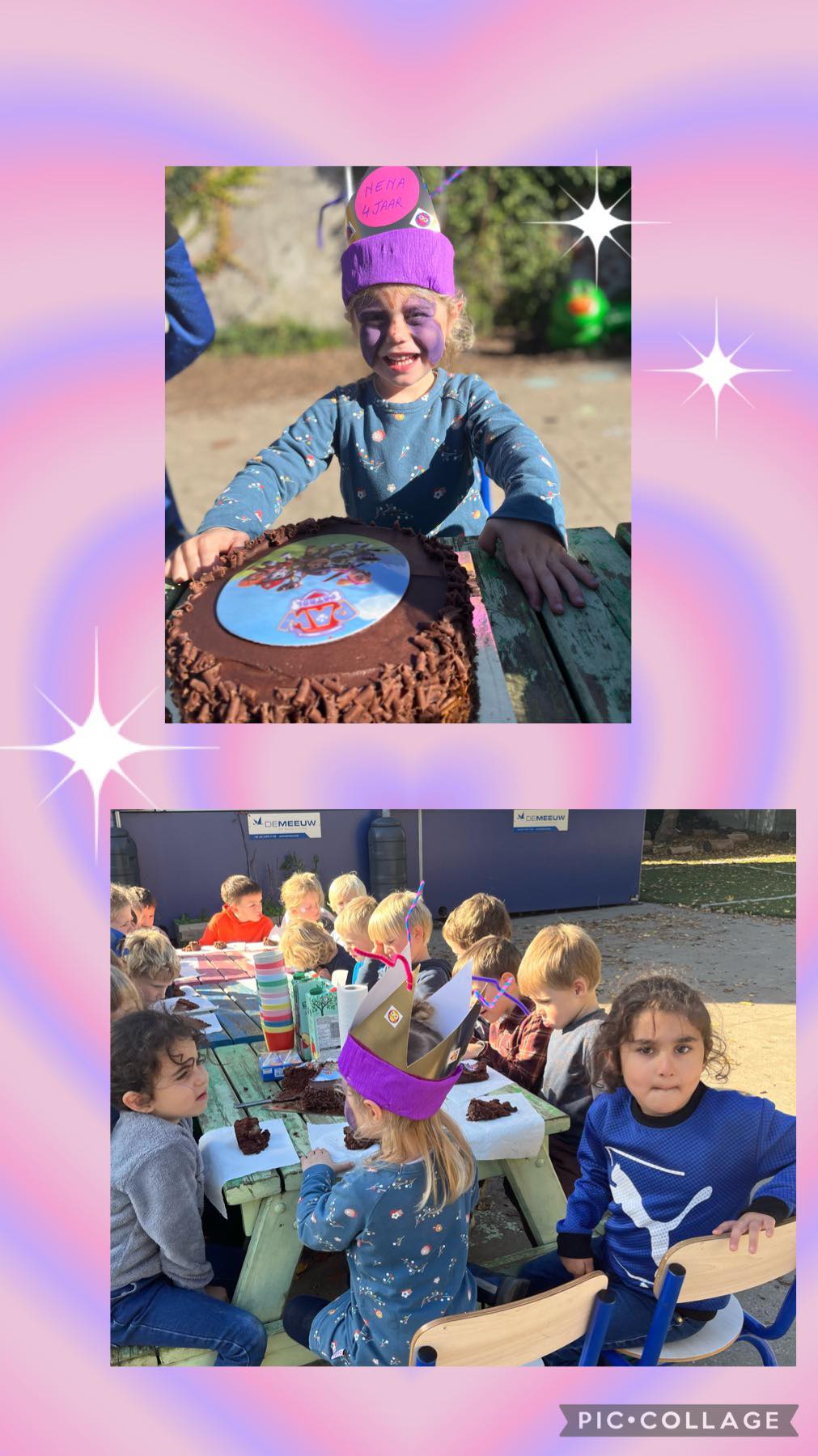 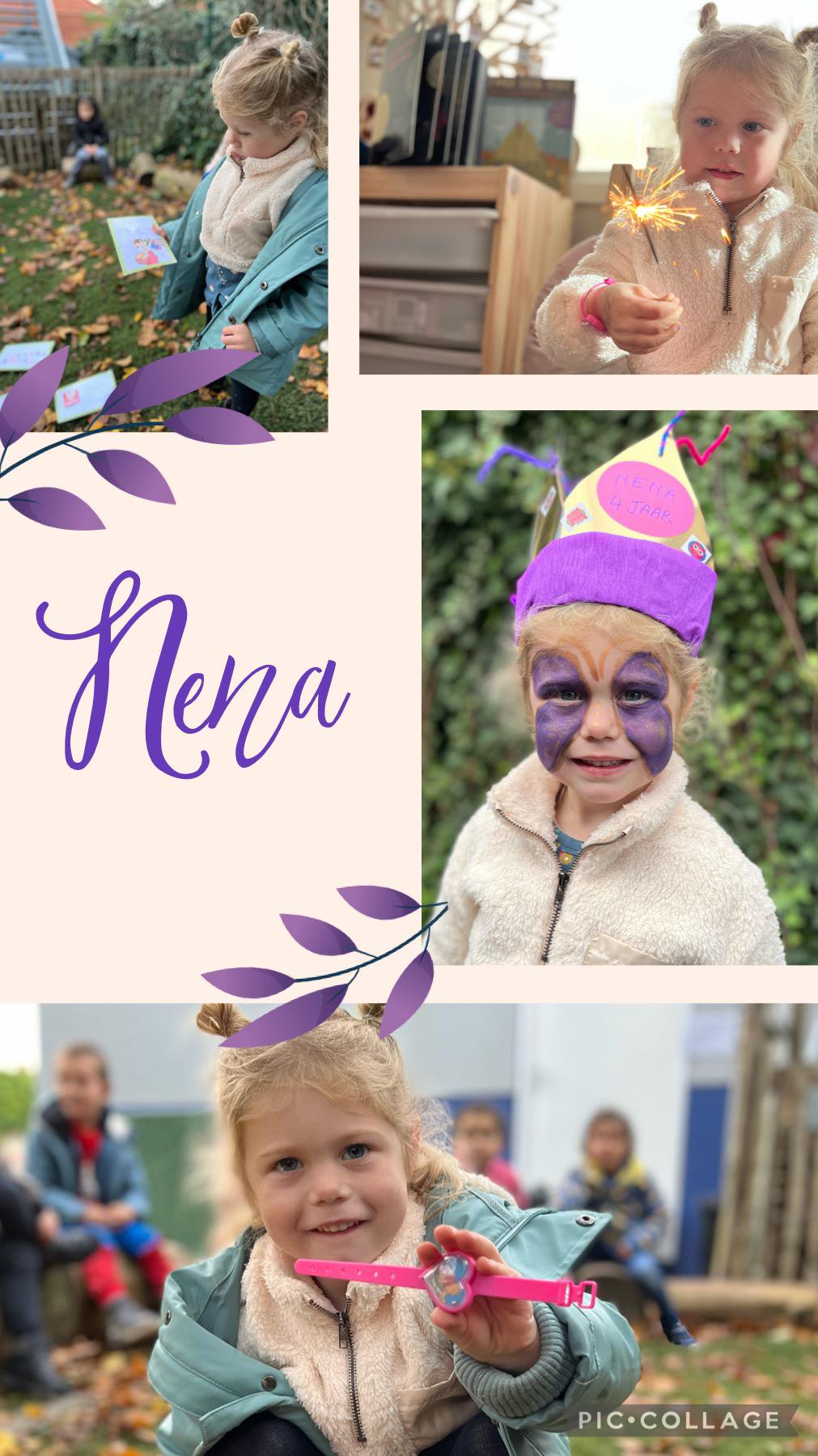 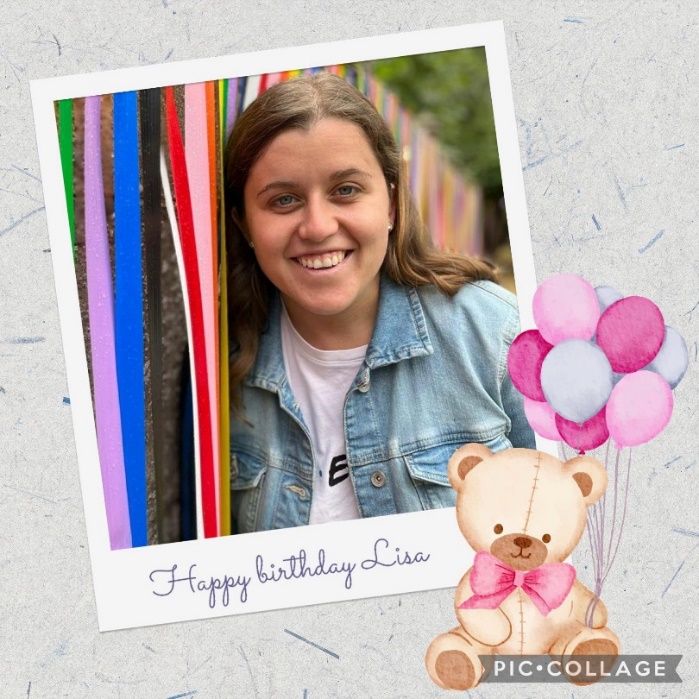 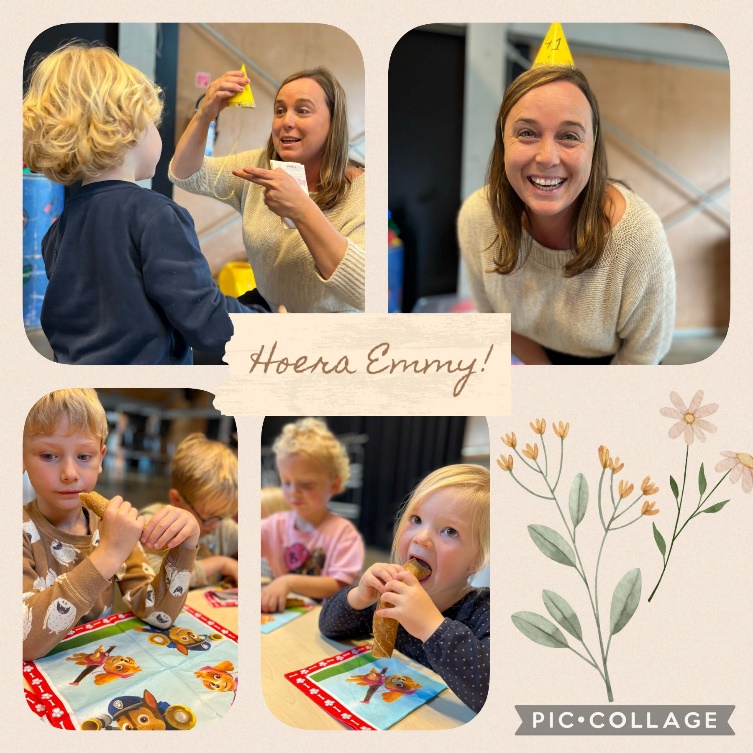 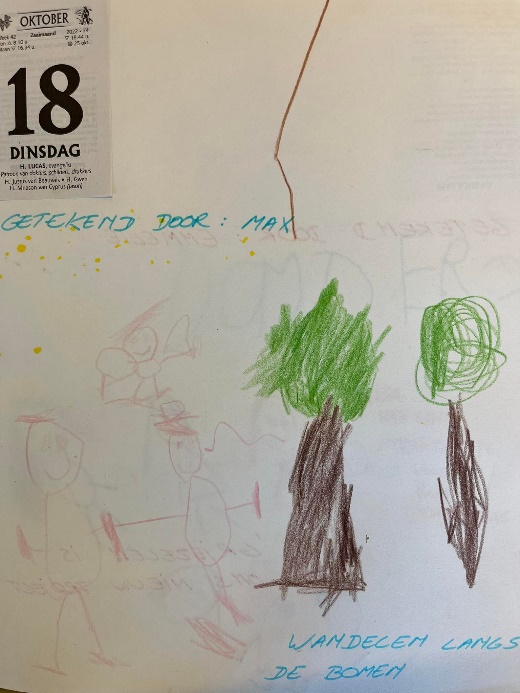 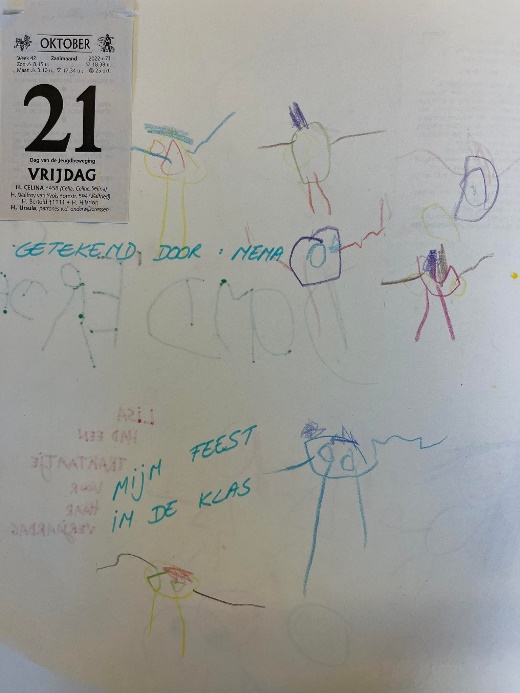 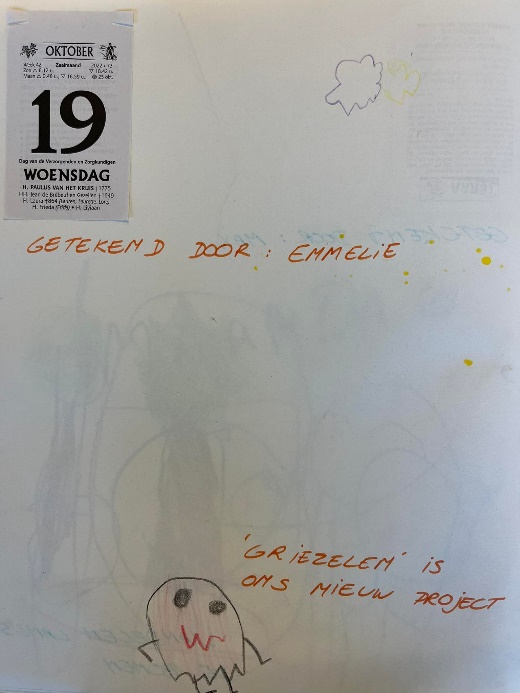 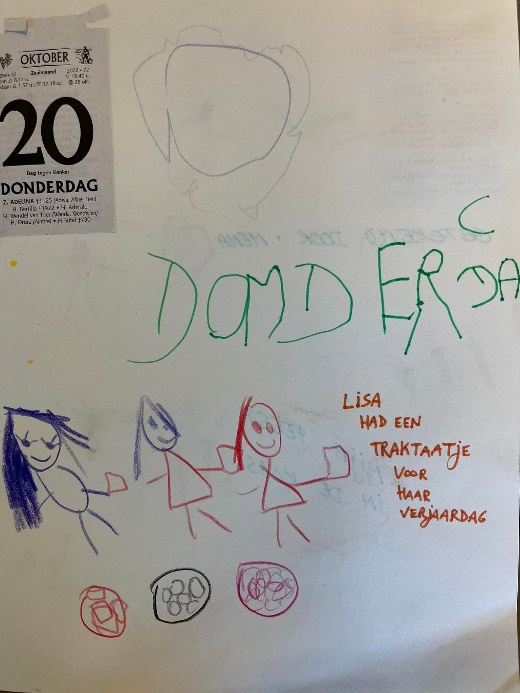 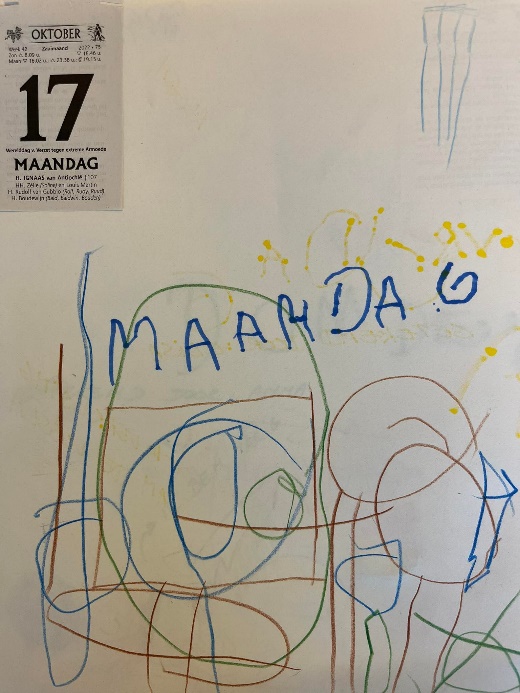 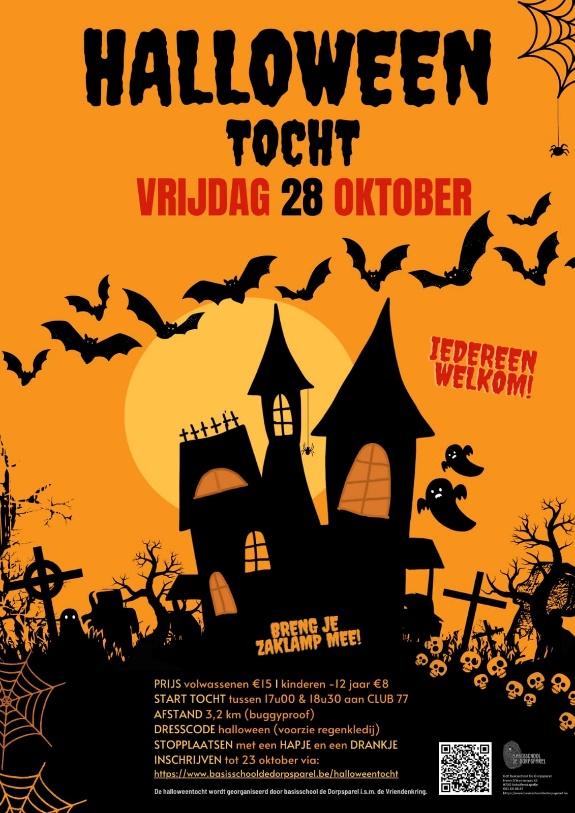 